平板(電視棒)操作方式2019/09/18接教室單槍VGA線1.雲盒按上課。2.電腦開機。3.平板插上VGA轉接頭，連接教室VGA線。4.雲盒訊號會自動跳至桌上電腦亮燈，未亮燈請再按一下。無線投影(原班平板、非原班平板或手機)1.啟動雲盒按上課。2.按下雲盒無線接收。3.事先下載EZCast Pro(http://www.iezcast.com)  關掉原先的wifi或行動服務，EZCast Pro 連按二下，出現Device List(沒出現主界面上選 Search Device功能)連接到設備的SSID(選你要的班級對應號碼)輸入PSK 金鑰。未連接上請檢查電腦wifi需是連接電視棒(可將連kfjh先關掉)4.若需同步上網功能(有點麻煩)請事先來研發組登記處理。5.連接成功後點在軟體界面左側Mirror 選項 Mirror 功能，調整解析度，選NO，便可同步投影。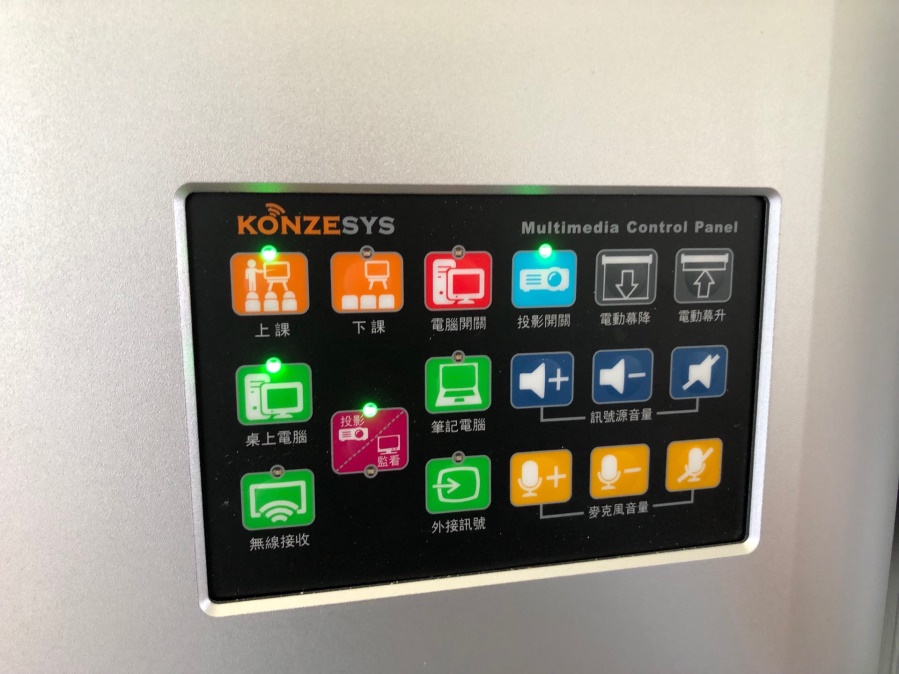 智慧雲盒操作方式上課：按一下，打開單槍下課：按一下，關掉單槍(勿重覆按上課、下課，燈泡會燒掉，維修昂費)桌上電腦：用傳統VGA接時用自動跳過去，沒跳過去此畫面就按一下。(其餘電腦操作跟之前一樣)無線接收：使用電視棒時按一下。筆記電腦：老師另用VGA線、HDMI線接雲盒(側邊打開有連接孔)，接線時就會自動跳過亮燈，沒有就按一下。(HDMI線、VGA線教務處有準備幾條讓老師借用)外接訊號：雲盒內建智慧功能，請參加雲盒研習。電動幕降、升：無功能。麥克風音量：無功能。若操作方式有問題，歡迎教師聯繫研發組指正，讓我們共同維護學校設備。十、注意勿讓學生操作；按 下課鍵後要等單槍風扇完全關閉時才可拔掉電源，也提醒資訊股長或固定鎖門學生放學時拔掉電源插頭，找線槽接的插頭(如圖白色)。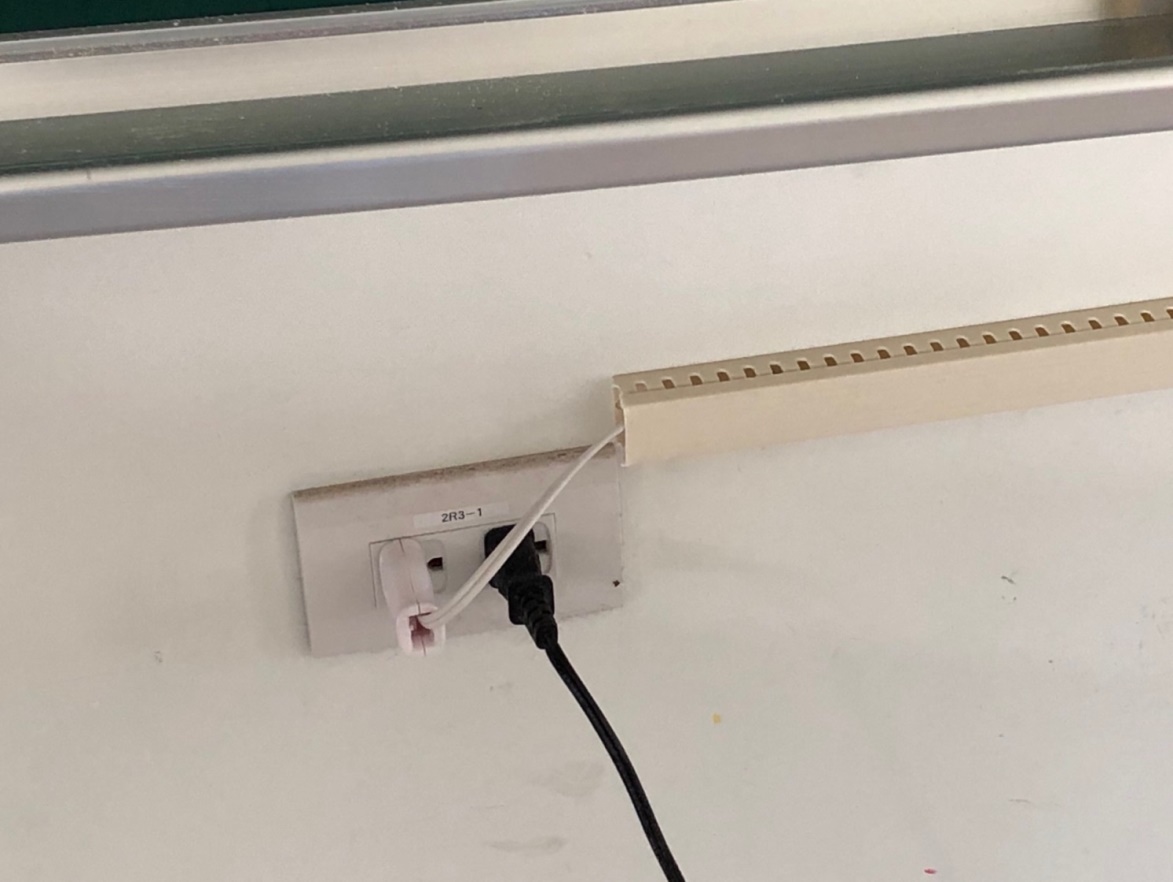 教學影片https://www.youtube.com/watch?v=18sGvQn6kZ0&feature=youtu.be